Name: ………………………………………………………	Index No: …………….….…….Class ..…..……School: ……………………………………………………..          Candidate’s Signature………….………………                                                                                Date: ……………….…………………………..233/2Paper 2 (Theory)July/August 2019Time: 2 HoursSCHOOL BASED FORM 4 EXMINATION 2019Kenya Certificate of Secondary Education (K.C.S.E.)CHEMISTRYPAPER 2 (THEORY)2 HOURSInstructions to candidates:  Write your Name and Index number and School in the spaces provided above.  Sign and write the date of examination in the spaces provided above.  Answer ALL the questions in the spaces provided in the question paper.  Mathematical tables and silent Scientific electronic calculators may be used.  All workings MUST be clearly shown where necessary.					FOR EXAMINER’S USE ONLYThe grid below shows part of the periodic table. Use it to answer the questions that follow.	Which of the elements has the largest atomic radius?					(2 marks)____________________________________________________________________________________________________________________________________________________________Identify the most reactive metal. Explain.											( 2 mark)____________________________________________________________________________________________________________________________________________________________Name the chemical family to which P and Q belong					(1 mark)______________________________________________________________________________Compare the atomic radius of S and U.Explain											(2 marks)____________________________________________________________________________________________________________________________________________________________Select an element that does not form ion.Explain											(1 mark)____________________________________________________________________________________________________________________________________________________________Give the formula of one stable cation with an electron arrangement of 2.8.8.		(1 mark)______________________________________________________________________________Draw the dot (   ) and cross ( X ) diagram to show bonding between Q and T.		(2 marks)Study the flow chart below and answer questions that follow.     C3H8Step 1Step III		CH3CH3CH = CH2					CH– CH2Step IIPropanoic acid	  		CH3CH2CH2OH				Liquid N and gas M		   Step VI					Step IV                    Ethanol conc                                Sulphuric acid                                WarmSubstance L 			      Sugarsi) Name the type of reaction in step marked III and IV.					(2 marks)____________________________________________________________________________________________________________________________________________________________	      ii) Name the important reagents and conditions in steps marked I and II.		Step I _____________________________________________________________ (1 mark)		Step II ____________________________________________________________ (1 mark)Write balanced equation for the reaction taking place in step (VI).			(1 mark)_____________________________________________________________________________Identify liquid N and gas M.								(2 marks)____________________________________________________________________________________________________________________________________________________________Describe a chemical test that can be used to distinguish between C3H8 and C3H6.	(2 marks)____________________________________________________________________________________________________________________________________________________________i) If the relative molecular mass of the compound formed in step III is 42000, determine the value     of n in the compound. (C = 12, O = 16, H = 1)						(2 marks)ii) State one disadvantage of the continued use of items made from the compound formed in           e(i) above.										(1 mark)	___________________________________________________________________________a)	The sketch below represents a graph obtained when zinc granules were reacted with excess             0.2M sulphuric acid in the presence of a catalyst in a conical flask placed on an electronic balance.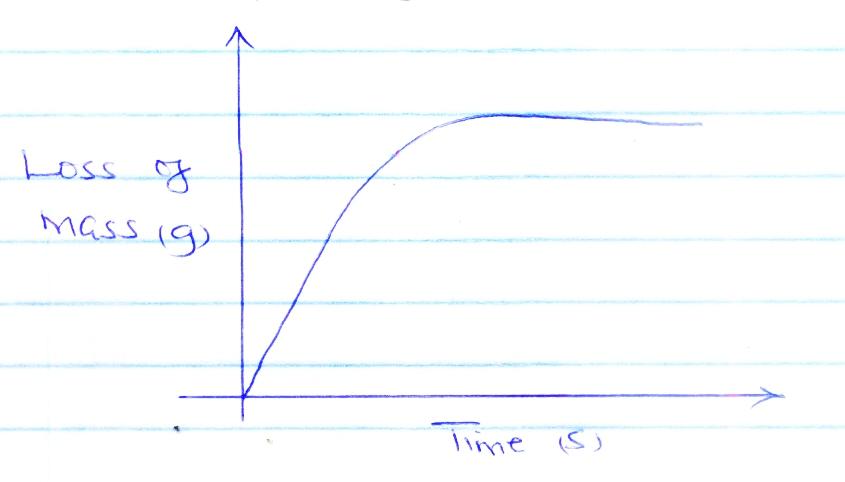 Write an equation for the reaction that took place.					(1 mark)______________________________________________________________________________________________________________________________________________________	ii)	Explain why there is loss in mass.							(1 mark)		___________________________________________________________________________		___________________________________________________________________________	b)	Sketch on the same axes, the curve obtained when:		I:  Same mass of zinc powder was used under the same conditions. Label it P.	(1 mark)		II: No catalyst was used. Label it N.							(1 mark)	c)	In the contact process, sulphur (IV) oxide is converted to sulphur (VI) oxide in the catalytic chamber in which a dynamic equilibrium is reached.			2SO 2(g) + O 2(g)		2SO 3(g) ;  H = -97 kJ/Mol.		i) What is meant by dynamic equilibrium? 						(2 marks)		__________________________________________________________________________		__________________________________________________________________________		ii) State and explain how each of the following would affect the position of the equilibrium.Decrease in pressure							(2 marks)______________________________________________________________________________________________________________________________________________________________________________________________________Decrease in temperature							(2 marks)______________________________________________________________________________________________________________________________________________________________________________________________________	d)	An equilibrium exists between chromate and dichromate ions as shown below.		2CrO4 2-  (aq)   +  2H+ (aq)		  Cr2O7 2- (aq)   +  H2O (l)		(Yellow)				   (Orange)		State and explain the observation made when aqueous sodium hydroxide is added to the above mixture.										(2 marks)		__________________________________________________________________________		__________________________________________________________________________a)	Study the standard electrode potentials for the half cells given below and answer the 	questions that follow.	K+ (aq)  +   e 			K (s)			-2.92	L+ (aq)   +  e			L (s)			+0.52	C+ (aq)   +  e			C2 (g)		0.00	D+ (aq)   +  e			D (s)			-0.44	 E+ 2 (aq)    +   e		E (aq)			+ 1.36	i)	 Which element is likely to be hydrogen? Explain.				(1 mark)		________________________________________________________________________		________________________________________________________________________	ii)	Identify the strongest oxidizing agent. Explain.					(1 mark)	      ________________________________________________________________________		________________________________________________________________________b)	i)  Which two half cells would produce the highest potential difference when combined?													(1 mark)		________________________________________________________________________		________________________________________________________________________	ii)	Draw the electrochemical cell of b(i) above.c)	Explain whether reaction represented by the equation below can take place.	(2 marks)	2A+ (aq)   + D (s)		2A(s) + D 2+ (aq)	___________________________________________________________________________	___________________________________________________________________________	___________________________________________________________________________d)	90cm3 of acidified water was electrolyzed using the set up below.i) Identify electrodes H and J.								(1 mark)	H - _______________________________________________________________________	J - ________________________________________________________________________ii)	Describe how gas F can be identified.						(2 marks)	___________________________________________________________________________	___________________________________________________________________________	___________________________________________________________________________iii)	In the above experiment 5A of electricity was passed through the acidified water for 3 minutes 21 seconds. Calculate the volume of gas G produced at room temperature and pressure. (Molar gas at r.t.p = 24000cm3, 1F = 96500c )						(3 marks)The flow chart below shows the extraction of zinc ore. Study it and answer the questions that follow.Gas Q				Solid PZnS			Roaster			Roaster		CaCO3         S	            ROxygenSlag		Reduction						ChamberMolten zinci) Give the common names of the ore.						(1 mark)ZnS - ________________________________________________________________(ii)	Name the gas									(2 marks)	Q - __________________________________________________________________(iii)	Name the solidsR - ____________________________________________________________S - ____________________________________________________________P - ____________________________________________________________Write the chemical equation for the reaction that produces zinc metal.		(1 mark)______________________________________________________________________________________________________________________________________________________What is the purpose of adding Calcium carbonate in the reaction chamber?		(1 mark)______________________________________________________________________________________________________________________________________________________Give two uses of zinc metal.								(2 marks)______________________________________________________________________________________________________________________________________________________Name one other industries that can be established alongside the zinc extraction plant.(2 marks) In an experiment, 50cm3 of 1.0M sodium hydroxide solution was placed in a suitable apparatus and 5.0cm3 portions of hydrochloric acid were added. The resulting mixture was stirred with a thermometer and the temperature recorded after each addition.Plot a graph of temperature against volume of the acid added.			(3 marks)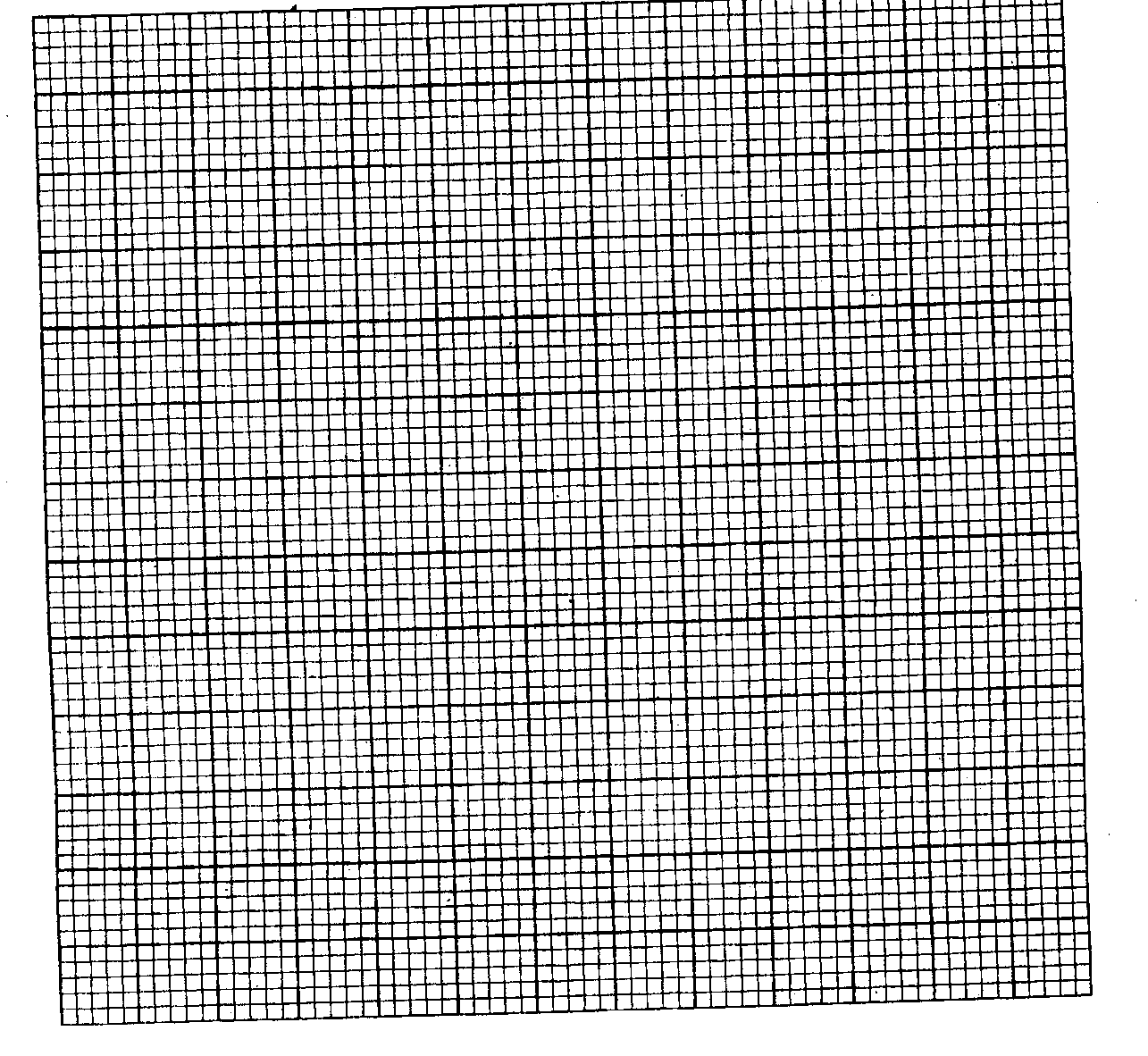 i) From the graph determine volume of HCl used to neutralize 50cm3 of 1M NaOH.	(1 mark)ii) Hence determine concentration of the HCl in moles per litre.				(3 marks)i) Calculate the amount of heat produced in the reaction.      (Specific heat capacity  = 4.2 kJKg-1k-1 and density of the solution 1g/cm3)		(2 marks)	     ii) Hence calculate the enthalpy of neutralization.						(1 mark)7.	Study the scheme below and answer the questions that follow.							X			Y  Step 1        CatalystSalt F							Ammonia				Solid AGas B       Step 2  O2/H2O/CatalystBrown gas D          Substance C				Cu(NO3)2         Colourless liquid E Identify X and Y.										(2 marks)i) X - ________________________________________________________________________ii) Y - ________________________________________________________________________Write the reaction between X and Y.							(1 mark)____________________________________________________________________________________________________________________________________________________________Name the following substances.								(2 marks)i)  F - ________________________________________________________________________ii) A - ________________________________________________________________________iii) B - ________________________________________________________________________iv) E - ________________________________________________________________________Write chemical equation for the formation of salt F.					(1 mark)______________________________________________________________________________Name the type of reaction that takes :-i) Place between Ammonia and CuO							(1 mark)In the reaction in e (i) above which of the species undergoReduction										(1 mark)   ________________________________________________________________________Oxidation										(1 mark)________________________________________________________________________State one economic use of substance F.						(1 mark)____________________________________________________________________________________________________________________________________________________________QUESTIONSMAXIMUM SCORECANDIDATE’S SCORE111212312413512610710Total Score80SUVPRXTWQVolume of HCl (cm3)H5101520253035404550Temperature (0C)21.522.524.025.026.027.027.527.52720